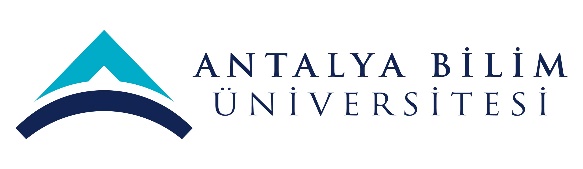 ECTS Course Description FormECTS Course Description FormECTS Course Description FormECTS Course Description FormECTS Course Description FormECTS Course Description FormECTS Course Description FormECTS Course Description FormECTS Course Description FormECTS Course Description FormECTS Course Description FormECTS Course Description FormECTS Course Description FormECTS Course Description FormECTS Course Description FormPART I (Senate Approval)PART I (Senate Approval)PART I (Senate Approval)PART I (Senate Approval)PART I (Senate Approval)PART I (Senate Approval)PART I (Senate Approval)PART I (Senate Approval)PART I (Senate Approval)PART I (Senate Approval)PART I (Senate Approval)PART I (Senate Approval)PART I (Senate Approval)PART I (Senate Approval)PART I (Senate Approval)PART I (Senate Approval)PART I (Senate Approval)PART I (Senate Approval)PART I (Senate Approval)PART I (Senate Approval)Offering School  Tourism FacultyTourism FacultyTourism FacultyTourism FacultyTourism FacultyTourism FacultyTourism FacultyTourism FacultyTourism FacultyTourism FacultyTourism FacultyTourism FacultyTourism FacultyTourism FacultyTourism FacultyTourism FacultyTourism FacultyTourism FacultyTourism FacultyOffering DepartmentGastronomy and Culinary ArtGastronomy and Culinary ArtGastronomy and Culinary ArtGastronomy and Culinary ArtGastronomy and Culinary ArtGastronomy and Culinary ArtGastronomy and Culinary ArtGastronomy and Culinary ArtGastronomy and Culinary ArtGastronomy and Culinary ArtGastronomy and Culinary ArtGastronomy and Culinary ArtGastronomy and Culinary ArtGastronomy and Culinary ArtGastronomy and Culinary ArtGastronomy and Culinary ArtGastronomy and Culinary ArtGastronomy and Culinary ArtGastronomy and Culinary ArtProgram(s) Offered toTourism and Hotel ManagementTourism and Hotel ManagementTourism and Hotel ManagementTourism and Hotel ManagementTourism and Hotel ManagementTourism and Hotel ManagementTourism and Hotel ManagementTourism and Hotel ManagementTourism and Hotel ManagementTourism and Hotel ManagementTourism and Hotel ManagementTourism and Hotel ManagementTourism and Hotel ManagementMustMustMustMustMustMustProgram(s) Offered toProgram(s) Offered toCourse Code GAST 101GAST 101GAST 101GAST 101GAST 101GAST 101GAST 101GAST 101GAST 101GAST 101GAST 101GAST 101GAST 101GAST 101GAST 101GAST 101GAST 101GAST 101GAST 101Course NameIntroduction to GastronomyIntroduction to GastronomyIntroduction to GastronomyIntroduction to GastronomyIntroduction to GastronomyIntroduction to GastronomyIntroduction to GastronomyIntroduction to GastronomyIntroduction to GastronomyIntroduction to GastronomyIntroduction to GastronomyIntroduction to GastronomyIntroduction to GastronomyIntroduction to GastronomyIntroduction to GastronomyIntroduction to GastronomyIntroduction to GastronomyIntroduction to GastronomyIntroduction to GastronomyLanguage of InstructionEnglishEnglishEnglishEnglishEnglishEnglishEnglishEnglishEnglishEnglishEnglishEnglishEnglishEnglishEnglishEnglishEnglishEnglishEnglishType of CourseLectureLectureLectureLectureLectureLectureLectureLectureLectureLectureLectureLectureLectureLectureLectureLectureLectureLectureLectureLevel of CourseUndergraduateUndergraduateUndergraduateUndergraduateUndergraduateUndergraduateUndergraduateUndergraduateUndergraduateUndergraduateUndergraduateUndergraduateUndergraduateUndergraduateUndergraduateUndergraduateUndergraduateUndergraduateUndergraduateHours per WeekLecture: 3Lecture: 3Lecture: 3Lecture: 3Lecture: 3Laboratory:Laboratory:Laboratory:Laboratory:Recitation: Recitation: Practical:  Practical:  Practical:  Practical:  Studio: Studio: Other: Other: ECTS Credit3333333333333333333Grading ModeLetter gradeLetter gradeLetter gradeLetter gradeLetter gradeLetter gradeLetter gradeLetter gradeLetter gradeLetter gradeLetter gradeLetter gradeLetter gradeLetter gradeLetter gradeLetter gradeLetter gradeLetter gradeLetter gradePre-requisitesCo-requisitesRegistration RestrictionEducational ObjectiveEstablishing awareness about the conceptual expansion of gastronomy, an interdisciplinary space, building up a knowledge of the individual components of gastronomy and their interrelationshipsEstablishing awareness about the conceptual expansion of gastronomy, an interdisciplinary space, building up a knowledge of the individual components of gastronomy and their interrelationshipsEstablishing awareness about the conceptual expansion of gastronomy, an interdisciplinary space, building up a knowledge of the individual components of gastronomy and their interrelationshipsEstablishing awareness about the conceptual expansion of gastronomy, an interdisciplinary space, building up a knowledge of the individual components of gastronomy and their interrelationshipsEstablishing awareness about the conceptual expansion of gastronomy, an interdisciplinary space, building up a knowledge of the individual components of gastronomy and their interrelationshipsEstablishing awareness about the conceptual expansion of gastronomy, an interdisciplinary space, building up a knowledge of the individual components of gastronomy and their interrelationshipsEstablishing awareness about the conceptual expansion of gastronomy, an interdisciplinary space, building up a knowledge of the individual components of gastronomy and their interrelationshipsEstablishing awareness about the conceptual expansion of gastronomy, an interdisciplinary space, building up a knowledge of the individual components of gastronomy and their interrelationshipsEstablishing awareness about the conceptual expansion of gastronomy, an interdisciplinary space, building up a knowledge of the individual components of gastronomy and their interrelationshipsEstablishing awareness about the conceptual expansion of gastronomy, an interdisciplinary space, building up a knowledge of the individual components of gastronomy and their interrelationshipsEstablishing awareness about the conceptual expansion of gastronomy, an interdisciplinary space, building up a knowledge of the individual components of gastronomy and their interrelationshipsEstablishing awareness about the conceptual expansion of gastronomy, an interdisciplinary space, building up a knowledge of the individual components of gastronomy and their interrelationshipsEstablishing awareness about the conceptual expansion of gastronomy, an interdisciplinary space, building up a knowledge of the individual components of gastronomy and their interrelationshipsEstablishing awareness about the conceptual expansion of gastronomy, an interdisciplinary space, building up a knowledge of the individual components of gastronomy and their interrelationshipsEstablishing awareness about the conceptual expansion of gastronomy, an interdisciplinary space, building up a knowledge of the individual components of gastronomy and their interrelationshipsEstablishing awareness about the conceptual expansion of gastronomy, an interdisciplinary space, building up a knowledge of the individual components of gastronomy and their interrelationshipsEstablishing awareness about the conceptual expansion of gastronomy, an interdisciplinary space, building up a knowledge of the individual components of gastronomy and their interrelationshipsEstablishing awareness about the conceptual expansion of gastronomy, an interdisciplinary space, building up a knowledge of the individual components of gastronomy and their interrelationshipsEstablishing awareness about the conceptual expansion of gastronomy, an interdisciplinary space, building up a knowledge of the individual components of gastronomy and their interrelationshipsCourse DescriptionThe course lets students to explore the exciting world of texture and flavor production as it provides the opportunity to improve their sensory skills, understand the cultural factors that affect individual taste and eating choices and apply what they have learnt in research and problem-solving. It emphasizes the understanding of quality; of being able to recognize differences in products based on how the particular products are made and whom they are made for.The course lets students to explore the exciting world of texture and flavor production as it provides the opportunity to improve their sensory skills, understand the cultural factors that affect individual taste and eating choices and apply what they have learnt in research and problem-solving. It emphasizes the understanding of quality; of being able to recognize differences in products based on how the particular products are made and whom they are made for.The course lets students to explore the exciting world of texture and flavor production as it provides the opportunity to improve their sensory skills, understand the cultural factors that affect individual taste and eating choices and apply what they have learnt in research and problem-solving. It emphasizes the understanding of quality; of being able to recognize differences in products based on how the particular products are made and whom they are made for.The course lets students to explore the exciting world of texture and flavor production as it provides the opportunity to improve their sensory skills, understand the cultural factors that affect individual taste and eating choices and apply what they have learnt in research and problem-solving. It emphasizes the understanding of quality; of being able to recognize differences in products based on how the particular products are made and whom they are made for.The course lets students to explore the exciting world of texture and flavor production as it provides the opportunity to improve their sensory skills, understand the cultural factors that affect individual taste and eating choices and apply what they have learnt in research and problem-solving. It emphasizes the understanding of quality; of being able to recognize differences in products based on how the particular products are made and whom they are made for.The course lets students to explore the exciting world of texture and flavor production as it provides the opportunity to improve their sensory skills, understand the cultural factors that affect individual taste and eating choices and apply what they have learnt in research and problem-solving. It emphasizes the understanding of quality; of being able to recognize differences in products based on how the particular products are made and whom they are made for.The course lets students to explore the exciting world of texture and flavor production as it provides the opportunity to improve their sensory skills, understand the cultural factors that affect individual taste and eating choices and apply what they have learnt in research and problem-solving. It emphasizes the understanding of quality; of being able to recognize differences in products based on how the particular products are made and whom they are made for.The course lets students to explore the exciting world of texture and flavor production as it provides the opportunity to improve their sensory skills, understand the cultural factors that affect individual taste and eating choices and apply what they have learnt in research and problem-solving. It emphasizes the understanding of quality; of being able to recognize differences in products based on how the particular products are made and whom they are made for.The course lets students to explore the exciting world of texture and flavor production as it provides the opportunity to improve their sensory skills, understand the cultural factors that affect individual taste and eating choices and apply what they have learnt in research and problem-solving. It emphasizes the understanding of quality; of being able to recognize differences in products based on how the particular products are made and whom they are made for.The course lets students to explore the exciting world of texture and flavor production as it provides the opportunity to improve their sensory skills, understand the cultural factors that affect individual taste and eating choices and apply what they have learnt in research and problem-solving. It emphasizes the understanding of quality; of being able to recognize differences in products based on how the particular products are made and whom they are made for.The course lets students to explore the exciting world of texture and flavor production as it provides the opportunity to improve their sensory skills, understand the cultural factors that affect individual taste and eating choices and apply what they have learnt in research and problem-solving. It emphasizes the understanding of quality; of being able to recognize differences in products based on how the particular products are made and whom they are made for.The course lets students to explore the exciting world of texture and flavor production as it provides the opportunity to improve their sensory skills, understand the cultural factors that affect individual taste and eating choices and apply what they have learnt in research and problem-solving. It emphasizes the understanding of quality; of being able to recognize differences in products based on how the particular products are made and whom they are made for.The course lets students to explore the exciting world of texture and flavor production as it provides the opportunity to improve their sensory skills, understand the cultural factors that affect individual taste and eating choices and apply what they have learnt in research and problem-solving. It emphasizes the understanding of quality; of being able to recognize differences in products based on how the particular products are made and whom they are made for.The course lets students to explore the exciting world of texture and flavor production as it provides the opportunity to improve their sensory skills, understand the cultural factors that affect individual taste and eating choices and apply what they have learnt in research and problem-solving. It emphasizes the understanding of quality; of being able to recognize differences in products based on how the particular products are made and whom they are made for.The course lets students to explore the exciting world of texture and flavor production as it provides the opportunity to improve their sensory skills, understand the cultural factors that affect individual taste and eating choices and apply what they have learnt in research and problem-solving. It emphasizes the understanding of quality; of being able to recognize differences in products based on how the particular products are made and whom they are made for.The course lets students to explore the exciting world of texture and flavor production as it provides the opportunity to improve their sensory skills, understand the cultural factors that affect individual taste and eating choices and apply what they have learnt in research and problem-solving. It emphasizes the understanding of quality; of being able to recognize differences in products based on how the particular products are made and whom they are made for.The course lets students to explore the exciting world of texture and flavor production as it provides the opportunity to improve their sensory skills, understand the cultural factors that affect individual taste and eating choices and apply what they have learnt in research and problem-solving. It emphasizes the understanding of quality; of being able to recognize differences in products based on how the particular products are made and whom they are made for.The course lets students to explore the exciting world of texture and flavor production as it provides the opportunity to improve their sensory skills, understand the cultural factors that affect individual taste and eating choices and apply what they have learnt in research and problem-solving. It emphasizes the understanding of quality; of being able to recognize differences in products based on how the particular products are made and whom they are made for.The course lets students to explore the exciting world of texture and flavor production as it provides the opportunity to improve their sensory skills, understand the cultural factors that affect individual taste and eating choices and apply what they have learnt in research and problem-solving. It emphasizes the understanding of quality; of being able to recognize differences in products based on how the particular products are made and whom they are made for.Learning Outcomes LO1LO1LO1Know food production systems and catering systems and know their differences.Know food production systems and catering systems and know their differences.Know food production systems and catering systems and know their differences.Know food production systems and catering systems and know their differences.Know food production systems and catering systems and know their differences.Know food production systems and catering systems and know their differences.Know food production systems and catering systems and know their differences.Know food production systems and catering systems and know their differences.Know food production systems and catering systems and know their differences.Know food production systems and catering systems and know their differences.Know food production systems and catering systems and know their differences.Know food production systems and catering systems and know their differences.Know food production systems and catering systems and know their differences.Know food production systems and catering systems and know their differences.Know food production systems and catering systems and know their differences.Know food production systems and catering systems and know their differences.Learning Outcomes LO2LO2LO2Know and apply the importance of personal and kitchen hygiene. Knows and applies the use and organization of kitchen equipment.Know and apply the importance of personal and kitchen hygiene. Knows and applies the use and organization of kitchen equipment.Know and apply the importance of personal and kitchen hygiene. Knows and applies the use and organization of kitchen equipment.Know and apply the importance of personal and kitchen hygiene. Knows and applies the use and organization of kitchen equipment.Know and apply the importance of personal and kitchen hygiene. Knows and applies the use and organization of kitchen equipment.Know and apply the importance of personal and kitchen hygiene. Knows and applies the use and organization of kitchen equipment.Know and apply the importance of personal and kitchen hygiene. Knows and applies the use and organization of kitchen equipment.Know and apply the importance of personal and kitchen hygiene. Knows and applies the use and organization of kitchen equipment.Know and apply the importance of personal and kitchen hygiene. Knows and applies the use and organization of kitchen equipment.Know and apply the importance of personal and kitchen hygiene. Knows and applies the use and organization of kitchen equipment.Know and apply the importance of personal and kitchen hygiene. Knows and applies the use and organization of kitchen equipment.Know and apply the importance of personal and kitchen hygiene. Knows and applies the use and organization of kitchen equipment.Know and apply the importance of personal and kitchen hygiene. Knows and applies the use and organization of kitchen equipment.Know and apply the importance of personal and kitchen hygiene. Knows and applies the use and organization of kitchen equipment.Know and apply the importance of personal and kitchen hygiene. Knows and applies the use and organization of kitchen equipment.Know and apply the importance of personal and kitchen hygiene. Knows and applies the use and organization of kitchen equipment.Learning Outcomes LO3LO3LO3Knows and applies knife usage and cutting techniques.Knows and applies knife usage and cutting techniques.Knows and applies knife usage and cutting techniques.Knows and applies knife usage and cutting techniques.Knows and applies knife usage and cutting techniques.Knows and applies knife usage and cutting techniques.Knows and applies knife usage and cutting techniques.Knows and applies knife usage and cutting techniques.Knows and applies knife usage and cutting techniques.Knows and applies knife usage and cutting techniques.Knows and applies knife usage and cutting techniques.Knows and applies knife usage and cutting techniques.Knows and applies knife usage and cutting techniques.Knows and applies knife usage and cutting techniques.Knows and applies knife usage and cutting techniques.Knows and applies knife usage and cutting techniques.Learning Outcomes LO4LO4LO4Learns pre-cooking stage and how to applyLearns pre-cooking stage and how to applyLearns pre-cooking stage and how to applyLearns pre-cooking stage and how to applyLearns pre-cooking stage and how to applyLearns pre-cooking stage and how to applyLearns pre-cooking stage and how to applyLearns pre-cooking stage and how to applyLearns pre-cooking stage and how to applyLearns pre-cooking stage and how to applyLearns pre-cooking stage and how to applyLearns pre-cooking stage and how to applyLearns pre-cooking stage and how to applyLearns pre-cooking stage and how to applyLearns pre-cooking stage and how to applyLearns pre-cooking stage and how to applyLearning Outcomes LO5LO5LO5Learns basic cooking techniquesLearns basic cooking techniquesLearns basic cooking techniquesLearns basic cooking techniquesLearns basic cooking techniquesLearns basic cooking techniquesLearns basic cooking techniquesLearns basic cooking techniquesLearns basic cooking techniquesLearns basic cooking techniquesLearns basic cooking techniquesLearns basic cooking techniquesLearns basic cooking techniquesLearns basic cooking techniquesLearns basic cooking techniquesLearns basic cooking techniquesLearning Outcomes LO6LO6LO6Learning Outcomes n..n..n..PART II ( Faculty Board Approval)PART II ( Faculty Board Approval)PART II ( Faculty Board Approval)PART II ( Faculty Board Approval)PART II ( Faculty Board Approval)PART II ( Faculty Board Approval)PART II ( Faculty Board Approval)PART II ( Faculty Board Approval)PART II ( Faculty Board Approval)PART II ( Faculty Board Approval)PART II ( Faculty Board Approval)PART II ( Faculty Board Approval)PART II ( Faculty Board Approval)PART II ( Faculty Board Approval)PART II ( Faculty Board Approval)PART II ( Faculty Board Approval)PART II ( Faculty Board Approval)PART II ( Faculty Board Approval)PART II ( Faculty Board Approval)PART II ( Faculty Board Approval)Basic Outcomes (University-wide)Basic Outcomes (University-wide)No.Program OutcomesProgram OutcomesProgram OutcomesProgram OutcomesProgram OutcomesProgram OutcomesProgram OutcomesProgram OutcomesProgram OutcomesProgram OutcomesLO1LO1LO2LO2LO3LO4LO5Basic Outcomes (University-wide)Basic Outcomes (University-wide)PO1Ability to communicate effectively and write and present a report in Turkish and English. Ability to communicate effectively and write and present a report in Turkish and English. Ability to communicate effectively and write and present a report in Turkish and English. Ability to communicate effectively and write and present a report in Turkish and English. Ability to communicate effectively and write and present a report in Turkish and English. Ability to communicate effectively and write and present a report in Turkish and English. Ability to communicate effectively and write and present a report in Turkish and English. Ability to communicate effectively and write and present a report in Turkish and English. Ability to communicate effectively and write and present a report in Turkish and English. Ability to communicate effectively and write and present a report in Turkish and English.  X XBasic Outcomes (University-wide)Basic Outcomes (University-wide)PO2Ability to work individually, and in intra-disciplinary and multi-disciplinary teams.Ability to work individually, and in intra-disciplinary and multi-disciplinary teams.Ability to work individually, and in intra-disciplinary and multi-disciplinary teams.Ability to work individually, and in intra-disciplinary and multi-disciplinary teams.Ability to work individually, and in intra-disciplinary and multi-disciplinary teams.Ability to work individually, and in intra-disciplinary and multi-disciplinary teams.Ability to work individually, and in intra-disciplinary and multi-disciplinary teams.Ability to work individually, and in intra-disciplinary and multi-disciplinary teams.Ability to work individually, and in intra-disciplinary and multi-disciplinary teams.Ability to work individually, and in intra-disciplinary and multi-disciplinary teams.Basic Outcomes (University-wide)Basic Outcomes (University-wide)PO3Recognition of the need for life-long learning and ability to access information , follow developments in science and technology, and continually reinvent oneself.Recognition of the need for life-long learning and ability to access information , follow developments in science and technology, and continually reinvent oneself.Recognition of the need for life-long learning and ability to access information , follow developments in science and technology, and continually reinvent oneself.Recognition of the need for life-long learning and ability to access information , follow developments in science and technology, and continually reinvent oneself.Recognition of the need for life-long learning and ability to access information , follow developments in science and technology, and continually reinvent oneself.Recognition of the need for life-long learning and ability to access information , follow developments in science and technology, and continually reinvent oneself.Recognition of the need for life-long learning and ability to access information , follow developments in science and technology, and continually reinvent oneself.Recognition of the need for life-long learning and ability to access information , follow developments in science and technology, and continually reinvent oneself.Recognition of the need for life-long learning and ability to access information , follow developments in science and technology, and continually reinvent oneself.Recognition of the need for life-long learning and ability to access information , follow developments in science and technology, and continually reinvent oneself.XXBasic Outcomes (University-wide)Basic Outcomes (University-wide)PO4Knowledge of project management, risk management, innovation and change management, entrepreneurship, and sustainable development.Knowledge of project management, risk management, innovation and change management, entrepreneurship, and sustainable development.Knowledge of project management, risk management, innovation and change management, entrepreneurship, and sustainable development.Knowledge of project management, risk management, innovation and change management, entrepreneurship, and sustainable development.Knowledge of project management, risk management, innovation and change management, entrepreneurship, and sustainable development.Knowledge of project management, risk management, innovation and change management, entrepreneurship, and sustainable development.Knowledge of project management, risk management, innovation and change management, entrepreneurship, and sustainable development.Knowledge of project management, risk management, innovation and change management, entrepreneurship, and sustainable development.Knowledge of project management, risk management, innovation and change management, entrepreneurship, and sustainable development.Knowledge of project management, risk management, innovation and change management, entrepreneurship, and sustainable development.XXXXXXXBasic Outcomes (University-wide)Basic Outcomes (University-wide)PO5Awareness of sectors and ability to prepare a business plan.Awareness of sectors and ability to prepare a business plan.Awareness of sectors and ability to prepare a business plan.Awareness of sectors and ability to prepare a business plan.Awareness of sectors and ability to prepare a business plan.Awareness of sectors and ability to prepare a business plan.Awareness of sectors and ability to prepare a business plan.Awareness of sectors and ability to prepare a business plan.Awareness of sectors and ability to prepare a business plan.Awareness of sectors and ability to prepare a business plan.XXXBasic Outcomes (University-wide)Basic Outcomes (University-wide)PO6Understanding of professional and ethical responsibility and demonstrating ethical behavior.Understanding of professional and ethical responsibility and demonstrating ethical behavior.Understanding of professional and ethical responsibility and demonstrating ethical behavior.Understanding of professional and ethical responsibility and demonstrating ethical behavior.Understanding of professional and ethical responsibility and demonstrating ethical behavior.Understanding of professional and ethical responsibility and demonstrating ethical behavior.Understanding of professional and ethical responsibility and demonstrating ethical behavior.Understanding of professional and ethical responsibility and demonstrating ethical behavior.Understanding of professional and ethical responsibility and demonstrating ethical behavior.Understanding of professional and ethical responsibility and demonstrating ethical behavior.XXFaculty Specific OutcomesFaculty Specific OutcomesPO7Faculty Specific OutcomesFaculty Specific OutcomesPO8Faculty Specific OutcomesFaculty Specific OutcomesPO9Faculty Specific OutcomesFaculty Specific OutcomesPO10Faculty Specific OutcomesFaculty Specific OutcomesPO11Faculty Specific OutcomesFaculty Specific OutcomesPO12Discipline Specific Outcomes (program)Discipline Specific Outcomes (program)PO13Discipline Specific Outcomes (program)Discipline Specific Outcomes (program)PO14Discipline Specific Outcomes (program)Discipline Specific Outcomes (program)PO15Discipline Specific Outcomes (program)Discipline Specific Outcomes (program)PO16Discipline Specific Outcomes (program)Discipline Specific Outcomes (program)PO17Discipline Specific Outcomes (program)Discipline Specific Outcomes (program)PO18Specialization Specific OutcomesSpecialization Specific OutcomesPO N….PART III ( Department Board Approval)PART III ( Department Board Approval)PART III ( Department Board Approval)PART III ( Department Board Approval)PART III ( Department Board Approval)PART III ( Department Board Approval)PART III ( Department Board Approval)PART III ( Department Board Approval)PART III ( Department Board Approval)PART III ( Department Board Approval)PART III ( Department Board Approval)PART III ( Department Board Approval)PART III ( Department Board Approval)PART III ( Department Board Approval)PART III ( Department Board Approval)PART III ( Department Board Approval)PART III ( Department Board Approval)PART III ( Department Board Approval)PART III ( Department Board Approval)PART III ( Department Board Approval)PART III ( Department Board Approval)Course Subjects, Contribution of Course Subjects to Learning Outcomes, and Methods for Assessing Learning of Course SubjectsCourse Subjects, Contribution of Course Subjects to Learning Outcomes, and Methods for Assessing Learning of Course SubjectsCourse Subjects, Contribution of Course Subjects to Learning Outcomes, and Methods for Assessing Learning of Course SubjectsSubjectsWeekWeekWeekWeekLO1LO1LO2LO2LO3LO4LO5Course Subjects, Contribution of Course Subjects to Learning Outcomes, and Methods for Assessing Learning of Course SubjectsCourse Subjects, Contribution of Course Subjects to Learning Outcomes, and Methods for Assessing Learning of Course SubjectsCourse Subjects, Contribution of Course Subjects to Learning Outcomes, and Methods for Assessing Learning of Course SubjectsS11111Introduction to GastronomyIntroduction to GastronomyIntroduction to GastronomyIntroduction to GastronomyIntroduction to GastronomyIntroduction to GastronomyCourse Subjects, Contribution of Course Subjects to Learning Outcomes, and Methods for Assessing Learning of Course SubjectsCourse Subjects, Contribution of Course Subjects to Learning Outcomes, and Methods for Assessing Learning of Course SubjectsCourse Subjects, Contribution of Course Subjects to Learning Outcomes, and Methods for Assessing Learning of Course SubjectsS22222Basic Concepts in GastronomyBasic Concepts in GastronomyBasic Concepts in GastronomyBasic Concepts in GastronomyBasic Concepts in GastronomyBasic Concepts in GastronomyD1, D2D1, D2D1, D2D1, D2Course Subjects, Contribution of Course Subjects to Learning Outcomes, and Methods for Assessing Learning of Course SubjectsCourse Subjects, Contribution of Course Subjects to Learning Outcomes, and Methods for Assessing Learning of Course SubjectsCourse Subjects, Contribution of Course Subjects to Learning Outcomes, and Methods for Assessing Learning of Course SubjectsS33333Gastronomy HistoryGastronomy HistoryGastronomy HistoryGastronomy HistoryGastronomy HistoryGastronomy HistoryD1, D2, D6D1, D2, D6D1, D2, D6D1, D2, D6D1, D2, D6Course Subjects, Contribution of Course Subjects to Learning Outcomes, and Methods for Assessing Learning of Course SubjectsCourse Subjects, Contribution of Course Subjects to Learning Outcomes, and Methods for Assessing Learning of Course SubjectsCourse Subjects, Contribution of Course Subjects to Learning Outcomes, and Methods for Assessing Learning of Course SubjectsS44444Gastronomy GeographyGastronomy GeographyGastronomy GeographyGastronomy GeographyGastronomy GeographyGastronomy GeographyD1, D2, D6D1, D2, D6Course Subjects, Contribution of Course Subjects to Learning Outcomes, and Methods for Assessing Learning of Course SubjectsCourse Subjects, Contribution of Course Subjects to Learning Outcomes, and Methods for Assessing Learning of Course SubjectsCourse Subjects, Contribution of Course Subjects to Learning Outcomes, and Methods for Assessing Learning of Course SubjectsS55555Gastronomy and Culture RelationsGastronomy and Culture RelationsGastronomy and Culture RelationsGastronomy and Culture RelationsGastronomy and Culture RelationsGastronomy and Culture RelationsD1, D2, D6Course Subjects, Contribution of Course Subjects to Learning Outcomes, and Methods for Assessing Learning of Course SubjectsCourse Subjects, Contribution of Course Subjects to Learning Outcomes, and Methods for Assessing Learning of Course SubjectsCourse Subjects, Contribution of Course Subjects to Learning Outcomes, and Methods for Assessing Learning of Course SubjectsS66666Gastronomy and Art RelationsGastronomy and Art RelationsGastronomy and Art RelationsGastronomy and Art RelationsGastronomy and Art RelationsGastronomy and Art RelationsD1, D2, D6D1, D2, D6D1, D2, D6D1, D2, D6Course Subjects, Contribution of Course Subjects to Learning Outcomes, and Methods for Assessing Learning of Course SubjectsCourse Subjects, Contribution of Course Subjects to Learning Outcomes, and Methods for Assessing Learning of Course SubjectsCourse Subjects, Contribution of Course Subjects to Learning Outcomes, and Methods for Assessing Learning of Course SubjectsS77777Mid-termMid-termMid-termMid-termMid-termMid-termCourse Subjects, Contribution of Course Subjects to Learning Outcomes, and Methods for Assessing Learning of Course SubjectsCourse Subjects, Contribution of Course Subjects to Learning Outcomes, and Methods for Assessing Learning of Course SubjectsCourse Subjects, Contribution of Course Subjects to Learning Outcomes, and Methods for Assessing Learning of Course SubjectsS88888Food ScienceFood ScienceFood ScienceFood ScienceFood ScienceFood ScienceD1, D2, D6D1, D2, D6D1, D2, D6D1, D2, D6D1, D2, D6Course Subjects, Contribution of Course Subjects to Learning Outcomes, and Methods for Assessing Learning of Course SubjectsCourse Subjects, Contribution of Course Subjects to Learning Outcomes, and Methods for Assessing Learning of Course SubjectsCourse Subjects, Contribution of Course Subjects to Learning Outcomes, and Methods for Assessing Learning of Course SubjectsS99999NutritionNutritionNutritionNutritionNutritionNutritionD1, D2, D6D1, D2, D6Course Subjects, Contribution of Course Subjects to Learning Outcomes, and Methods for Assessing Learning of Course SubjectsCourse Subjects, Contribution of Course Subjects to Learning Outcomes, and Methods for Assessing Learning of Course SubjectsCourse Subjects, Contribution of Course Subjects to Learning Outcomes, and Methods for Assessing Learning of Course SubjectsS1010101010General Specifications of Regional Turkish CuisineGeneral Specifications of Regional Turkish CuisineGeneral Specifications of Regional Turkish CuisineGeneral Specifications of Regional Turkish CuisineGeneral Specifications of Regional Turkish CuisineGeneral Specifications of Regional Turkish CuisineD1, D2, D6D1, D2, D6D1, D2, D6Course Subjects, Contribution of Course Subjects to Learning Outcomes, and Methods for Assessing Learning of Course SubjectsCourse Subjects, Contribution of Course Subjects to Learning Outcomes, and Methods for Assessing Learning of Course SubjectsCourse Subjects, Contribution of Course Subjects to Learning Outcomes, and Methods for Assessing Learning of Course SubjectsS1111111111Ottoman Cuisine and SpecificationsOttoman Cuisine and SpecificationsOttoman Cuisine and SpecificationsOttoman Cuisine and SpecificationsOttoman Cuisine and SpecificationsOttoman Cuisine and SpecificationsD1, D2, D6D1, D2, D6D1, D2, D6D1, D2, D6Course Subjects, Contribution of Course Subjects to Learning Outcomes, and Methods for Assessing Learning of Course SubjectsCourse Subjects, Contribution of Course Subjects to Learning Outcomes, and Methods for Assessing Learning of Course SubjectsCourse Subjects, Contribution of Course Subjects to Learning Outcomes, and Methods for Assessing Learning of Course SubjectsS1212121212General Specifications of World CuisineGeneral Specifications of World CuisineGeneral Specifications of World CuisineGeneral Specifications of World CuisineGeneral Specifications of World CuisineGeneral Specifications of World CuisineD1, D2, D6D1, D2, D6Course Subjects, Contribution of Course Subjects to Learning Outcomes, and Methods for Assessing Learning of Course SubjectsCourse Subjects, Contribution of Course Subjects to Learning Outcomes, and Methods for Assessing Learning of Course SubjectsCourse Subjects, Contribution of Course Subjects to Learning Outcomes, and Methods for Assessing Learning of Course SubjectsS1313131313Basic Food LegislationBasic Food LegislationBasic Food LegislationBasic Food LegislationBasic Food LegislationBasic Food LegislationD1, D2, D6D1, D2, D6D1, D2, D6D1, D2, D6D1, D2, D6D1, D2, D6D1, D2, D6S1414141414Fianl examFianl examFianl examFianl examFianl examFianl examAssessment Methods, Weight in Course Grade, Implementation and Make-Up Rules Assessment Methods, Weight in Course Grade, Implementation and Make-Up Rules Assessment Methods, Weight in Course Grade, Implementation and Make-Up Rules No.TypeTypeTypeTypeTypeTypeWeightWeightImplementation RuleImplementation RuleImplementation RuleImplementation RuleMake-Up RuleMake-Up RuleMake-Up RuleMake-Up RuleMake-Up RuleAssessment Methods, Weight in Course Grade, Implementation and Make-Up Rules Assessment Methods, Weight in Course Grade, Implementation and Make-Up Rules Assessment Methods, Weight in Course Grade, Implementation and Make-Up Rules A1ExamExamExamExamExamExam%30%40%30%40Mid-termFinalMid-termFinalMid-termFinalMid-termFinalAssessment Methods, Weight in Course Grade, Implementation and Make-Up Rules Assessment Methods, Weight in Course Grade, Implementation and Make-Up Rules Assessment Methods, Weight in Course Grade, Implementation and Make-Up Rules A2QuizQuizQuizQuizQuizQuiz%5%5%5%5Quiz IQuiz IIQuiz IQuiz IIQuiz IQuiz IIQuiz IQuiz IIAssessment Methods, Weight in Course Grade, Implementation and Make-Up Rules Assessment Methods, Weight in Course Grade, Implementation and Make-Up Rules Assessment Methods, Weight in Course Grade, Implementation and Make-Up Rules A3HomeworkHomeworkHomeworkHomeworkHomeworkHomework%10%10Assessment Methods, Weight in Course Grade, Implementation and Make-Up Rules Assessment Methods, Weight in Course Grade, Implementation and Make-Up Rules Assessment Methods, Weight in Course Grade, Implementation and Make-Up Rules A4ProjectProjectProjectProjectProjectProjectAssessment Methods, Weight in Course Grade, Implementation and Make-Up Rules Assessment Methods, Weight in Course Grade, Implementation and Make-Up Rules Assessment Methods, Weight in Course Grade, Implementation and Make-Up Rules A5ReportReportReportReportReportReport---------Assessment Methods, Weight in Course Grade, Implementation and Make-Up Rules Assessment Methods, Weight in Course Grade, Implementation and Make-Up Rules Assessment Methods, Weight in Course Grade, Implementation and Make-Up Rules A6PresentationPresentationPresentationPresentationPresentationPresentation%10%10-----Assessment Methods, Weight in Course Grade, Implementation and Make-Up Rules Assessment Methods, Weight in Course Grade, Implementation and Make-Up Rules Assessment Methods, Weight in Course Grade, Implementation and Make-Up Rules A7Attendance/ InteractionAttendance/ InteractionAttendance/ InteractionAttendance/ InteractionAttendance/ InteractionAttendance/ Interaction---------Assessment Methods, Weight in Course Grade, Implementation and Make-Up Rules Assessment Methods, Weight in Course Grade, Implementation and Make-Up Rules Assessment Methods, Weight in Course Grade, Implementation and Make-Up Rules A8Class/Lab./Field WorkClass/Lab./Field WorkClass/Lab./Field WorkClass/Lab./Field WorkClass/Lab./Field WorkClass/Lab./Field Work---------Assessment Methods, Weight in Course Grade, Implementation and Make-Up Rules Assessment Methods, Weight in Course Grade, Implementation and Make-Up Rules Assessment Methods, Weight in Course Grade, Implementation and Make-Up Rules A9OtherOtherOtherOtherOtherOtherAssessment Methods, Weight in Course Grade, Implementation and Make-Up Rules Assessment Methods, Weight in Course Grade, Implementation and Make-Up Rules Assessment Methods, Weight in Course Grade, Implementation and Make-Up Rules TOTALTOTALTOTALTOTALTOTALTOTALTOTAL100%100%100%100%100%100%100%100%100%100%100%Evidence of Achievement of Learning OutcomesEvidence of Achievement of Learning OutcomesEvidence of Achievement of Learning OutcomesMethod for Determining Letter GradeMethod for Determining Letter GradeMethod for Determining Letter GradeTeaching Methods, Student Work LoadTeaching Methods, Student Work LoadTeaching Methods, Student Work LoadNoMethodMethodMethodMethodMethodExplanationExplanationExplanationExplanationExplanationExplanationExplanationExplanationExplanationExplanationHoursHoursTeaching Methods, Student Work LoadTeaching Methods, Student Work LoadTeaching Methods, Student Work LoadTime applied by instructorTime applied by instructorTime applied by instructorTime applied by instructorTime applied by instructorTime applied by instructorTime applied by instructorTime applied by instructorTime applied by instructorTime applied by instructorTime applied by instructorTime applied by instructorTime applied by instructorTime applied by instructorTime applied by instructorTime applied by instructorTime applied by instructorTime applied by instructorTeaching Methods, Student Work LoadTeaching Methods, Student Work LoadTeaching Methods, Student Work Load1LectureLectureLectureLectureLecture14X3=4214X3=42Teaching Methods, Student Work LoadTeaching Methods, Student Work LoadTeaching Methods, Student Work Load2Interactive LectureInteractive LectureInteractive LectureInteractive LectureInteractive LectureTeaching Methods, Student Work LoadTeaching Methods, Student Work LoadTeaching Methods, Student Work Load3RecitationRecitationRecitationRecitationRecitationTeaching Methods, Student Work LoadTeaching Methods, Student Work LoadTeaching Methods, Student Work Load4LaboratoryLaboratoryLaboratoryLaboratoryLaboratoryTeaching Methods, Student Work LoadTeaching Methods, Student Work LoadTeaching Methods, Student Work Load5PracticalPracticalPracticalPracticalPracticalTeaching Methods, Student Work LoadTeaching Methods, Student Work LoadTeaching Methods, Student Work Load6Field WorkField WorkField WorkField WorkField WorkTeaching Methods, Student Work LoadTeaching Methods, Student Work LoadTeaching Methods, Student Work LoadTime expected to be allocated by studentTime expected to be allocated by studentTime expected to be allocated by studentTime expected to be allocated by studentTime expected to be allocated by studentTime expected to be allocated by studentTime expected to be allocated by studentTime expected to be allocated by studentTime expected to be allocated by studentTime expected to be allocated by studentTime expected to be allocated by studentTime expected to be allocated by studentTime expected to be allocated by studentTime expected to be allocated by studentTime expected to be allocated by studentTime expected to be allocated by studentTime expected to be allocated by studentTime expected to be allocated by studentTeaching Methods, Student Work LoadTeaching Methods, Student Work LoadTeaching Methods, Student Work Load7ProjectProjectProjectProjectProjectTeaching Methods, Student Work LoadTeaching Methods, Student Work LoadTeaching Methods, Student Work Load8HomeworkHomeworkHomeworkHomeworkHomework2X2=42X2=4Teaching Methods, Student Work LoadTeaching Methods, Student Work LoadTeaching Methods, Student Work Load9Pre-class Learning of Course Material Pre-class Learning of Course Material Pre-class Learning of Course Material Pre-class Learning of Course Material Pre-class Learning of Course Material 14X1=1414X1=14Teaching Methods, Student Work LoadTeaching Methods, Student Work LoadTeaching Methods, Student Work Load10Review of Course MaterialReview of Course MaterialReview of Course MaterialReview of Course MaterialReview of Course Material14x1=1414x1=14Teaching Methods, Student Work LoadTeaching Methods, Student Work LoadTeaching Methods, Student Work Load11StudioStudioStudioStudioStudioTeaching Methods, Student Work LoadTeaching Methods, Student Work LoadTeaching Methods, Student Work Load12Office HourOffice HourOffice HourOffice HourOffice Hour14x1=1414x1=14Teaching Methods, Student Work LoadTeaching Methods, Student Work LoadTeaching Methods, Student Work LoadTOTALTOTALTOTALTOTALTOTALTOTAL888888888888888888888888IV. PARTIV. PARTIV. PARTIV. PARTIV. PARTIV. PARTIV. PARTIV. PARTIV. PARTIV. PARTIV. PARTIV. PARTIV. PARTIV. PARTIV. PARTIV. PARTIV. PARTIV. PARTIV. PARTIV. PARTIV. PARTInstructorInstructorInstructorNameNameNameNameNameNameProf.Dr. F. Bike Kocaoğlu / Asst. Prof. Semih ÖzkanProf.Dr. F. Bike Kocaoğlu / Asst. Prof. Semih ÖzkanProf.Dr. F. Bike Kocaoğlu / Asst. Prof. Semih ÖzkanProf.Dr. F. Bike Kocaoğlu / Asst. Prof. Semih ÖzkanProf.Dr. F. Bike Kocaoğlu / Asst. Prof. Semih ÖzkanProf.Dr. F. Bike Kocaoğlu / Asst. Prof. Semih ÖzkanProf.Dr. F. Bike Kocaoğlu / Asst. Prof. Semih ÖzkanProf.Dr. F. Bike Kocaoğlu / Asst. Prof. Semih ÖzkanProf.Dr. F. Bike Kocaoğlu / Asst. Prof. Semih ÖzkanProf.Dr. F. Bike Kocaoğlu / Asst. Prof. Semih ÖzkanProf.Dr. F. Bike Kocaoğlu / Asst. Prof. Semih ÖzkanProf.Dr. F. Bike Kocaoğlu / Asst. Prof. Semih ÖzkanInstructorInstructorInstructorE-mailE-mailE-mailE-mailE-mailE-mailInstructorInstructorInstructorPhone NumberPhone NumberPhone NumberPhone NumberPhone NumberPhone NumberInstructorInstructorInstructorOffice NumberOffice NumberOffice NumberOffice NumberOffice NumberOffice NumberInstructorInstructorInstructorOffice HoursOffice HoursOffice HoursOffice HoursOffice HoursOffice HoursCourse MaterialsCourse MaterialsCourse MaterialsMandatoryMandatoryMandatoryMandatoryMandatoryMandatoryCourse MaterialsCourse MaterialsCourse MaterialsRecommendedRecommendedRecommendedRecommendedRecommendedRecommendedOtherOtherOtherScholastic HonestyScholastic HonestyScholastic HonestyScholastic HonestyScholastic HonestyScholastic HonestyOtherOtherOtherStudents with DisabilitiesStudents with DisabilitiesStudents with DisabilitiesStudents with DisabilitiesStudents with DisabilitiesStudents with DisabilitiesOtherOtherOtherSafety Issues	Safety Issues	Safety Issues	Safety Issues	Safety Issues	Safety Issues	OtherOtherOtherFlexibilityFlexibilityFlexibilityFlexibilityFlexibilityFlexibility